Månedsbrev for mars 2017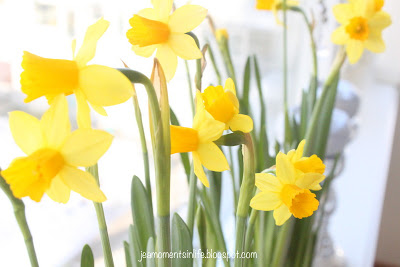 Et innblikk i forrige måned:FEBRUARDa er enda en måned forbi, og vi har kommet godt i gang med eventyret skinnvotten. Vi har i februar hatt fokus på å formidle eventyret i både samling og smågrupper. Barna kjenner nå veldig godt igjen dyrene og barna synes det er gøy å høre på eventyret. Vi har vært flinke på å bruke nøkkelordene i samling, smågrupper og spontant i løpet av hverdagen. Gjennom februar måned har vi hatt mange kjekke aktiviteter sammen med barna. Vi har tatt i bruk flanellograf, som vi bruker i samling og i smågrupper for å fortelle eventyret om skinnvotten. Vi har også vært ute å lett etter dyrene som gjemmer seg i votten. Vi har lekt med vann og farger, og hatt mange kjekke formingsaktiviteter. Vi har blant annet malt snømenn av barberskum og lim, tegnet dyrene i votten, malt snø og tatt håndavtrykk inni en vott. 2014 modellene var med på å lage et fellesbilde som vi har jobbet med hele måneden. Dette ble kjempe fint! Vi gjorde litt og litt på bilde hver torsdag, og til slutt ble det et stort og fint bilde hvor vi har malt en vott, snø og hengt på alle dyrene i eventyret.  (Henger på avdeling)Siste fredagen i februar (24/2) hadde vi temafest her i barnehagen. Dette var en kjekk dag fylt med mange spennende opplevelser for barna. Vi hadde dans i gymsalen, felles bilde på formingsrom, tegning på avdelinger og vi laget masker på avdeling Gaupe. Vi avsluttet festen med en fellessamling i gymsalen der vi voksne dramatiserte eventyret skinnvotten og sangsamling. Det så ut som alle barna koste seg, og vi gleder oss til å ha flere temafester på huset. MARSVi har valgt å dele opp mars måned og fortsette med tema vinter i to uker til, altså uke 10 og 11. I uke 12 begynner vi med påsketema. De to første ukene i mars vil vi avslutte temaet skinnvotten som vi har hatt som tema de to siste månedene. Vi vil også jobbe videre med de sosiale målene turtaking, deling og hjelpe hverandre. Nøkkelord og sanger blir de samme som sist måned. NØKKELORDSANGER                                      REGLERPÅSKENår vi kommer til uke 12 setter vi i gang med påsken her på avdelingen. Vi vil ha som mål og gjøre barna kjent med våre tradisjoner i påsketiden. Vi vil blant annet synge påskesanger, snakke om nøkkelordene og ha ulike aktiviteter knyttet til påske.        NØKKELORD                                  SANGER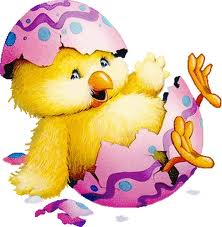 Bursdager i mars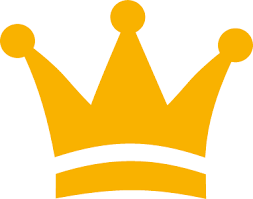 07.03: Vi feirer Johannes som blir 2 år 29.03: VI feirer Isaaq som blir 3 år Praktisk informasjonVarmmat i mars:01.03: Tomatsuppe m/egg og makaroni07.03: Fiskekaker m/saus, poteter og grønnsaker09.03: Grønnsaksgrateng14.03: Lapskaus16.03: Fiskeboller m/hvit saus, potet og grønnsaker21.03: Pasta bolognese23.03: Fiskeburger m/salat28.03: Tomatsuppe m/egg og makaroni30.03: Fiskepinner m/saus, ris og grønnsakerVennlig hilsenLene, Kristin, Mona og ThereseSnøIsIskrystallSkiVotterMusFroskHareRev VillsvinBjørnUlvSe nå snør detDet snør det snørDet var reven og rotta og grisenNår en liten mus skal ut å gå Snøen faller, alt blir hvittSkinnvottenSyv dyr i vottenSnøkrystaller KyllingPåskehareEggGulKarseEn liten kylling i egget låDet var en gang en hønemor med 8 gule småHaren uti gressetHasse hareHvor er egget?Kontakt info.Tlf: 51 55 88 00 Mail: rev@tastarustaa-barnehage.no